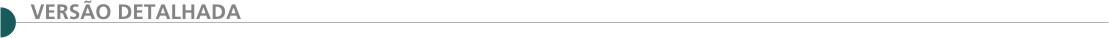 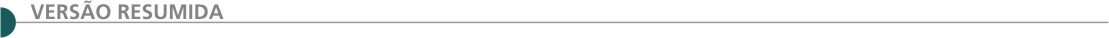  PREFEITURA MUNICIPAL DE BRASILÂNDIA DE MINAS/ MG - SEC EXEC DE ADMIN E PLANEJAMENTO PUBLICAÇÃO TP 02_2020 EDITAL DA TOMADA DE PREÇOS Nº 02/2020A Prefeitura Municipal de Brasilândia de Minas MG, torna público que no dia 13 de fevereiro de 2020, a partir das 14h30min, será realizada a sessão relativa à licitação na modalidade Tomada de Preços cujo objeto é contratação de empresa para execução de obras de serviços de engenharia civil do tipo menor preço por empreitada Global (mão de obra e materiais), nos termos da Lei 8666/93 suas alterações e demais legislações aplicáveis objetivando a melhoria da rede física do Município, com a execução de construção de prédio para Escola Municipal no Bairro Porto composto de 05 (cinco) blocos, conforme Convênio n° 1261.000723/2017 celebrado entre o Estado de Minas Gerais por intermédio da Secretaria de Estado de Educação e o Município de Brasilândia de Minas MG. Maiores informações poderão ser obtidas pelo tel. 38-35621202, ou e-mail – licitacao@brasilandiademinas.mg.gov.br; www.brasilandiademinas.mg.gov.br ou no edifício sede da Prefeitura. PREFEITURA MUNICIPAL DE CAPELA NOVA/MG - SETOR DE LICITAÇÃO – AVISO LICITAÇÃO – TP 01/2020 – PRC 03/2020OBJETO: pavimentação em bloco sextavado de concreto em via pública, com fornecimento de materiais. Abertura: 12/02/2020 – 09:00 hs. Informações 31–3727–1110. Edital na integra no site www.capelanova.mg.gov.br.  PREFEITURA MUNICIPAL DE FUNILÂNDIA/ MG - TORNA PÚBLICO A TOMADA DE PREÇO Nº 001/2020Tipo “MENOR PREÇO”, Por empreitada Global a ser realizada as 09h00min do dia 11 de fevereiro de 2020, em sua sede, visando a Contratação de empresa especializada para execução de obra de construção da praça do Lagoinha no município de Funilândia/mg, em conformidade com a planilha orçamentária, especificações e quantitativos, descritos em anexo. A presente licitação será regida pela Lei Federal nº 8.666/93 e suas alterações posteriores. O Edital poderá ser retirado na sala de reuniões da Comissão de Licitações do Município de Funilândia/MG, situada na Rua: Tristão Vieira de Azeredo Nº 90, Centro, CEP: 35.736.000 Funilândia – MG, telefone: (31) 3713-6205 ou no site www.funilandia.mg.gov.br.  PREFEITURA MUNICIPAL DE FUNILÂNDIA/ MG - TORNA PÚBLICO A TOMADA DE PREÇO Nº 002/2020Tipo “MENOR PREÇO”, Por empreitada Global a ser realizada as 13h00min do dia 11 de Fevereiro de 2020, em sua sede, visando a contratação de empresa especializada para execução de obra de construção da praça do CRAS no município de Funilândia/MG, em conformidade com a planilha orçamentária, especificações e quantitativos, descritos em anexo. A presente licitação será regida pela Lei Federal nº 8.666/93 e suas alterações posteriores. O Edital poderá ser retirado na sala de reuniões da Comissão de Licitações do Município de Funilândia/MG, situada na Rua: Tristão Vieira de Azeredo Nº 90, Centro, CEP: 35.736.000 Funilândia – MG, telefone: (31) 3713-6205 ou no site www.funilandia.mg.gov.br.  PREFEITURA MUNICIPAL DE ITAÚNA-MG - TORNA PÚBLICO O PROCESSO LICITATÓRIO 06/2020, NA MODALIDADE TOMADA DE PREÇOS Nº 001/2020Abertura para o dia11/02/2020 às 08h30. Objeto: Contratação de empresa especializada para execução de meio fio e sarjeta, calçamento poliédrico com acabamento em pedra granítica, considerando a preparação de pista, na Rua Joaquim Barreto Carneiro, no Córrego do Soldado, Zona Rural do Município de Itaúna/MG. A íntegra do Edital e seus anexos estarão disponíveis no site www.itauna.mg.gov.br www.itauna.mg.gov.br no dia 24/01/2020. PREFEITURA MUNICIPAL DE ITAÚNA-MG - TORNA PÚBLICO O PROCESSO LICITATÓRIO 07/2020, NA MODALIDADE TOMADA DE PREÇOS Nº 002/2020. Abertura para o dia12/02/2020 às 08h30. Objeto: Contratação de empresa especializada para execução de serviços de pavimentação asfáltica sobre calçamento da Rua Pe. Antônio Vivaldi (trecho entre as Ruas Alfredo Lopes e José Antônio Fonseca), no Bairro Itaunense em Itaúna/MG. A íntegra do Edital e seus anexos estarão disponíveis no site www.itauna.mg.gov.brwww.itauna.mg.gov.br no dia 24/01/2020. PREFEITURA MUNICIPAL DE ITAVERAVA / MG - TOMADA DE PREÇOS Nº 001/2020 A Prefeitura de Itaverava, através do seu Prefeito, o Sr. José Flaviano Pinto torna público que irá realizar no prédio da Prefeitura Municipal licitação na modalidade Tomada de Preços nº 001/2020 Objeto: Calçamento de Vias Urbanas, abertura dia 10/02/2020 ás 13:00 horas na sala de reuniões situado no prédio da Prefeitura Municipal de Itaverava, maiores informações e solicitações de editais no site www.itaverava.mg.gov.br.  PREFEITURA MUNICIPAL DE JENIPAPO DE MINAS-MG - TORNA PUBLICA A REALIZAÇÃO DE PROCESSO ADMINISTRATIVO LICITATÓRIO Nº 008/2020, MODALIDADE TOMADA DE PREÇOS NO 001/2020OBJETO: Contratação de empresa especializada em engenharia, pelo regime de empreitada global, visando a execução de ampliação do centro de apoio saúde da família Sede, com a construção de um consultório odontológico no município de Jenipapo de Minas, conforme planilha, memorial executivo e projetos anexos ao Edital de Licitação. Sessão para abertura e julgamento: dia 11 de fevereiro de 2020, às 08:00h, na sala de reuniões da Prefeitura Municipal, situada à Rua Turmalina, 200, centro, 39.645-000. Edital e informações: (33) 3738-9002 das 08h às 12h e pelo e-mail licitacao@jenipapodeminas.mg.gov.br.  PREFEITURA MUNICIPAL DE JOSÉ RAYDAN/MG TORNA PÚBLICO, TOMADA DE PREÇO 02/2020 Objeto: Contratação de empresa especializada em construção civil, para pavimentação em bloquete sextavados em vias públicas do município, data 12/02/2020 às 9:00hs OBS. Protocolar envelopes até dia 11/02/2020 horário final 12:00 horas. Valor do edital R$ 50,00. O edital estará disponível na Prefeitura Municipal de José Raydan, situada à Rua das Flores, 25, Centro. Informações: (33)3431-9001 E-mail licitajoseraydan@gmail.com Site https://joseraydan.mg.gov.br/.  PREFEITURA MUNICIPAL DE JURUAIA/MG AVISO DE LICITAÇÃO PRC 14/2020 CHAMADA PUBLICA 001/2020 Objeto: Seleção de empresa do ramo da construção civil, para apresentação de proposta para construção de 105 (cento e cinco) unidades habitacionais em imóveis a serem doados pelo município de Juruaia, estado de Minas Gerais, de interesse social, no âmbito do programa minha casa minha vida (PMCMV) e/ou do sistema nacional de habitação de interesse social (SNHIS), que terá como gestor a caixa econômica federal, nos termos, especificações e anexos que integram este edital. Data de abertura: 17/02/2020 horário: 09:00h- início do credenciamento. Local: prédio da prefeitura municipal de Juruaia - mg, sala de licitações, rua Ana Vitória, nº. 135 – centro - Juruaia/MG. O inteiro teor do ato convocatório e seus anexos encontram-se à disposição dos interessados no endereço acima mencionado, no horário das 08:00h às 16:00h em dias úteis, maiores informações poderão ser obtidas através do telefone (35)3553-1211 e pelo site: www.juruaia.mg.gov.br.  PREFEITURA MUNICIPAL DE LEME DO PRADO/MG, TORNA PÚBLICO, QUE FARÁ REALIZAR LICITAÇÃO NA MODALIDADE TOMADA DE PREÇO N.º 001/2020Objeto: Contratação de empresa especializada para execução dos serviços de pavimentação asfáltica de vias públicas do município de Leme do Prado/MG – BDMG urbaniza. Entrega dos envelopes: Até as 09:00 horas do dia 13 de fevereiro de 2020. Aos interessados, demais informações bem como edital completo estará à disposição na sede do município de Leme do Prado/MG, situada à av. são Geraldo, 259, bairro Gabriel pereira, link http://cidadesmg.com.br/portaltransparencia/faces/user/outros/FRelatorioEdital.xhtml?Param=LemeDoPrado ou através dos telefones nº (33) 3764-8218 - (33) 3764-8000, em horário comercial. PREFEITURA MUNICIPAL DE PRATINHA-MG TOMADA DE PREÇOS Nº 01/2020 AVISO DE LICITAÇÃOO Prefeito Municipal de Pratinha-MG, torna público para conhecimento dos interessados que fará realizar-se na sede da Prefeitura Municipal de Pratinha localizada à Praça do Rosário nº 365, sala de licitações a seguinte licitação: Processo nº 04/2020 Tomada de Preço nº 01/2020 Objeto: Execução de obra sob o regime de Empreitada Global para construção de muro entorno da Praça de Esportes Jesus Gonçalves na cidade de Pratinha-MG. Dia 14/ Fevereiro /2020: Entrega dos envelopes da Documentação de Habilitação e com as Propostas até às 09:00 horas. Dia 14/ Fevereiro /2020: Abertura dos envelopes com a Documentação de habilitação às 09: 01 horas. O Edital em inteiro teor estará a disposição dos interessados no site WWW.pratinha.mg.gov.br e de 2ª a 6ª feira, das 08:00 às 17:00 horas, maiores informações na sede da Prefeitura no endereço acima, ou pelo telefone (34)3637-1220.  PREFEITURA MUNICIPAL DE NINHEIRA/MG, ATRAVÉS DA PRESIDENTE DA CPL, TORNA PÚBLICA A REALIZAÇÃO DA TOMADA DE PREÇOS Nº 001/2020PARA CONTRATAÇÃO DE EMPRESA ESPECIALIZADA DO RAMO DA ENGENHARIA E CONSTRUÇÃO CIVIL PARA OBRA DE PAVIMENTAÇÃO DE VIAS PÚBLICAS COM BLOQUETES SEXTAVADOS NA CIDADE DE NINHEIRA/MG E RUA DO DISTRITO DE VEREDA DO PARAÍSO, conforme planilhas anexas ao edital. O certame será realizado no dia 12/02/2020 às 09h00min, na sala de licitações no prédio da Prefeitura Municipal de Ninheira. Maiores informações pelo fone (38)3832-8335, O edital pode ser adquirido via e-mail: licitacao@ninheira.mg.gov.br ou site www.ninheira.mg.gov.br.  PREFEITURA MUNICIPAL DE PERDIZES/ MG. TOMADA DE PREÇO Nº 009/2019Aviso de Licitação, torna público a quem possa interessar, que está reaberta licitação modalidade Tomada de Preço Nº 009/2019, constitui objeto da presente licitação, a contratação de empresas para Construção da Praça no Bairro Jardim Esperança no Município de Perdizes MG, de acordo com as especificações detalhadas no Anexo I, que faz parte do Edital. Abertura dos envelopes habilitação e proposta prevista para as 09horas do dia 17/02/2020. Prazo de cadastramento dos interessados e retiradas do Edital, até as 17h 00minutos do dia 12/02/2020. O Edital encontra-se no Setor de Licitação desta Prefeitura ou no site www.perdizes.mg.gov.br. PREFEITURA MUNICIPAL DE PRATINHA / MG - AVISO DE LICITAÇÃO AVISO DE LICITAÇÃO - PROCESSO Nº 04/2020 TOMADA DE PREÇO Nº 01/2020O Prefeito Municipal de Pratinha-MG, torna público para conhecimento dos interessados que fará realizar-se na sede da Prefeitura Municipal de Pratinha localizada à Praça do Rosário nº 365, sala de licitações a seguinte licitação: Processo nº 04/2020 Tomada de Preço nº 01/2020 Objeto: Execução de obra sob o regime de Empreitada Global para construção de muro entorno da Praça de Esportes Jesus Gonçalves na cidade de Pratinha-MG. Dia 14/ Fevereiro /2020: Entrega dos envelopes da Documentação de Habilitação e com as Propostas até às 09:00 horas. Dia 14/ Fevereiro /2020: Abertura dos envelopes com a Documentação de habilitação às 09: 01 horas. O Edital em inteiro teor estará à disposição dos interessados no site WWW.pratinha.mg.gov.br e de 2ª a 6ª feira, das 08:00 às 17:00 horas, maiores informações na sede da Prefeitura no endereço acima, ou pelo telefone (34)3637-1220. PREFEITURA MUNICIPAL DE SÃO BRÁS DO SUAÇUÍ/MG - AVISO DE LICITAÇÃO - PREGÃO PRESENCIAL Nº 02/2020O Município de São Brás do Suaçuí/MG, torna público que fará realizar uma licitação na modalidade Pregão Presencial, no dia 10/02/2020 às 09 horas, na sala de reuniões da Prefeitura Municipal, localizada na Avenida Dr. Aprígio Ribeiro de Oliveira, nº 150 - 3º Pavimento - centro, visando a aquisição de pães de sal para atender às necessidades das Secretarias Municipais do Município de São Brás do Suaçuí/MG. Cópia do Edital disponível no site: www.saobrasdosuacui.mg.gov.br e mais informações pelo telefone (31) 3738-1570.  PREFEITURA MUNICIPAL DE SÃO GONÇALO DO ABAETÉ/MG - TORNA PÚBLICO QUE REALIZARÁ PROCESSO LICITATÓRIO Nº 005/2020, TOMADA DE PREÇOS Nº. 001/2020Objeto: contratação de empresa para execução de obra de pavimentação asfáltica, conforme convênio 1491000919/2019, abertura dia 12/02/2020 às 09:00 hs; Processo Licitatório nº 006/2020, Tomada de Preços nº. 002/2020, objeto: contratação de empresa para execução de obra de pavimentação asfáltica, conforme convênio 1491000817/2019, abertura dia 12/02/2020 às 14:00 hs. Informações: Setor de Licitações, Praça Messias Mattos, 110, Centro, CEP:38.790-000; e-mail: licitacao@saogoncalodoabaete.mg.gov.br. Edital completo no site: www.saogoncalodoabaete.mg.gov.br. Fone/ fax:(38)3563-1216/ 1126. PREFEITURA MUNICIPAL DE SANTA CRUZ DE MINAS TORNA PÚBLICO PP 005/20 Aquisição de materiais e equipamentos permanentes para a Secretaria de Saúde com recursos da proposta 14155.474000/1190-01/MS. Abertura: 11/02/2020 às 09horas; PRP 006/20 - Objeto: Futura e eventual aquisição de ares condicionados; eletrônicos e suprimentos. Abertura: 11/02/2020 às 13h30min e ainda TP 001/20 - Objeto: Contratação de empresa para construção de muro da creche pró infância tipo II. Abertura: 11/02/2020 às 15h30min. Editais disponíveis em www.santacruzdeminas.mg.gov.br.  PREFEITURA MUNICIPAL DE SANTA CRUZ DO ESCALVADO - MG REPUBLICAÇÃO DE AVISO DE LICITAÇÃO - TOMADA DE PREÇO Nº 001/2020 O Município de Santa Cruz do Escalvado-MG, torna público, para conhecimento dos interessados que fará realizar licitação na modalidade de Tomada de Preço nº 001/2020, no dia 11 de fevereiro de 2020 às 09:00 hs, para contratação de empresa para executar obras de pavimentação, drenagem, meio fio, sarjeta, sinalização, rampa de acessibilidade e calçada e rede pluvial no Distrito de São Jose da Vargem Alegre, de acordo com o CONVENIO SINCONV 865957/2018 - Ministério das Cidades. Maiores informações pelo telefone (31) 3883- 1153, do Setor de Licitação.  PREFEITURA MUNICIPAL DE SANTO ANTÔNIO DO MONTE COMUNICA QUE IRÁ REALIZAR PROCEDIMENTO LICITATÓRIO, MODALIDADE TOMADA DE PREÇO Nº. 04/2020 Tipo Menor Preço Global referente contratação de empresa especializada para proceder à construção de Unidade Básica de Saúde - Porte I (P1), situada a Rua Antônio F. de Aquino bairro Dom Bosco, atendendo à solicitação da Secretaria Municipal de Saúde. Entrega dos envelopes: 13/02/2020 as 09:00 horas. Informações/Edital: www.samonte.mg.gov.br ou Praça Getúlio Vargas, 18 – Centro em Santo Antônio do Monte – MG – Telefax (37) 3281 7328 Horário: 12:00 as 18:00 horas. PREFEITURA MUNICIPAL DE TARUMIRIM AVISO DE SESSÃO PÚBLICA PROCESSO: 15/2020 MODALIDADE TOMADA DE PREÇOS: 02/2020 A Comissão Permanente de Licitação do Município de Tarumirim vem por meio deste tornar público que realizará licitação na modalidade Tomada de Preços nº 02/2020, cuja finalidade é a contratação de empresa especializada em obras de engenharia para a execução do projeto de Pavimentação Asfáltica nas vias públicas: Rua Argentino Gomes Sampaio e Rua José Ambrósio Filho, localizado no Bairro Vivaldão Município de Tarumirim, oriundos de recurso do pré-sal. A sessão se realizará no dia 13 de fevereiro de 2020 às 13h00min na sala de licitações do prédio municipal localizado na Rua Plautino Soares n°100, Centro Tarumirim. O edital com seus anexos estão disponíveis para retirada na sala do setor de licitações como também no site: www.tarumirim.mg.gov.br.  PREFEITURA MUNICIPAL DE TURMALINA/MG, TORNA PÚBLICO A RETIFICAÇÃO DA LICITAÇÃO NA MODALIDADE TOMADA DE PREÇOS Nº 001/2020Contratação de empresa do ramo, para obras de pavimentação em emulsão Asfáltica da Rua Zuza Cordeiro - Bairro São João Batista, na sede do município, através de Recurso Próprio do Município de Turmalina - MG, objetivando a execução de ações relativas ao planejamento urbano. Onde se lê “com entrega dos envelopes de proposta e habilitação às 08:00 horas do dia 13 de janeiro de 2020”, LEIA-SE “com entrega dos envelopes de proposta e habilitação às 08:00 horas do dia 13 de fevereiro de 2020”, nos termos da Lei Federal nº 8.666/93 e Lei Federal nº 10.520/02. Demais informações e Edital Retificado à disposição no site www.turmalina.mg.gov.br ou na PREFEITURA MUNICIPAL DE TURMALINA/MG, à Av. Lauro Machado, nº 230 – Centro - Telefone nº (38) 3527-1257.  PREFEITURA MUNICIPAL DE VIÇOSA – EDITAL DE TOMADA DE PREÇO Nº 08/2020 - PROCESSO ADMINISTRATIVO Nº 0206/2020 O Município de Viçosa torna pública a realização de licitação, na modalidade Tomada de Preço nº 08/2020, do tipo melhor técnica e menor preço, sob o regime de empreitada por preço global, para contratação de pessoa jurídica para a prestação de serviços especializados de engenharia, em caráter não continuado, destinados à fiscalização das obras de construção e ampliação do Serviço de Esgotamento Sanitário (ses) em Viçosa/MG – interceptor, elevatória e estação de tratamento de esgoto (ETE) com capacidade de tratamento de vazão igual a 160 litros/segundo – implantação e ampliação do SES. A data de entrega dos envelopes de documentação, proposta técnica e proposta comercial será até às 09h00min do dia 11/02/2020, no Protocolo Geral da Prefeitura, cito à Rua Gomes Barbosa, n° 803, Centro, CEP: 36.570.101, Viçosa-MG. Permite-se apresentação do Certificado de Registro Cadastral do SICAF / MPOG e CAGEF / SEPLAD. O Edital pode ser retirado através do site www.vicosa.mg.gov.br.  GOVERNO DO ESTADO DO ESPÍRITO SANTO - SECRETARIA DE ESTADO DE SANEAMENTO, HABITAÇÃO E DESENVOLVIMENTO URBANO AVISO DE LICITAÇÃO CONCORRÊNCIA Nº 1/2020 A SEDURB, ATRAVÉS DA COMISSÃO PERMANENTE DE LICITAÇÃO, TORNA PÚBLICO QUE REALIZARÁ LICITAÇÃO, NA MODALIDADE CONCORRÊNCIA, TIPO MENOR PREÇO, EM REGIME DE EMPREITADA POR PREÇO UNITÁRIO, OBJETIVANDO A CONTRATAÇÃO DE EMPRESA PARA A EXECUÇÃO DAS OBRAS DE MACRODRENAGEM DO BAIRRO UNIVERSAL, NO MUNICÍPIO DE VIANA/ES, CONFORME PROCESSO Nº 2019-G6P5L. O VALOR ESTIMADO PARA A CONTRATAÇÃO É DE R$ 8.730.528,08 (OITO MILHÕES SETECENTOS E TRINTA MIL QUINHENTOS E VINTE E OITO REAIS E OITO CENTAVOS). RECEBIMENTO DOS ENVELOPES: ATÉ ÀS 10HORAS DO DIA 02 DE MARÇO DE 2020. Abertura dos envelopes: às 10h10min do dia 02 de março de 2020. A SESSÃO ACONTECERÁ NA SEDE DA SEDURB, NA AV. DR. OLÍVIO LIRA, Nº 353, 19º ANDAR, CENTRO EMPRESARIAL PRAIA DA COSTA, VILA VELHA, ES, ONDE O EDITAL PODERÁ SER RETIRADO, DE POSSE DE MÍDIA DIGITAL, OU ATRAVÉS DO ENDEREÇO ELETRÔNICO WWW.COMPRAS.ES.GOV.BR E DO E-MAIL WWW.SEDURB.ES,GOV.BR.  GOVERNO DO ESTADO DO PARÁ - SECRETARIA EXECUTIVA DE EDUCAÇÃO AVISO DE LICITAÇÃO CONCORRÊNCIA Nº 1/2020Objeto: Contratação de empresa de engenharia para execução de obra de reconstrução da Escola Estadual de Ensino Médio Dr. Gaspar Vianna com 12 salas de aula no município de Marabá, conforme condições, quantidades e exigências estabelecidas neste Edital e seus anexos. Processo n° 1425831/2019-SIIG/SEDUC Observação: Os interessados poderão obter o edital a partir do dia 30/01/2020 através dos sites www.seduc.pa.gov.br e www.compraspara.pa.gov.br.  Maiores informações no Núcleo de Licitação - NLIC através fone 3201-5096 ou pelo e-mail: seduc.nlic@gmail.com Responsável pelo certame: Nome: William Oliveira Presidente da Comissão Especial de Licitação - CEL Local de Abertura: Sala de licitação - NLIC/SEDUC, Edifício AC Simões, localizada na BR 316, KM 0 s/nº, Cep: 66.645-000-Belém/Pará. Data de Abertura: 18/03/2020 Hora de Abertura: 10h00min. GOVERNO DO ESTADO DE SERGIPE – SECRETARIA DE ESTADO DO DESENVOLVIMENTO URBANO E SUSTENTABILIDADE - SEDURBS AVISOS DE LICITAÇÃO CONCORRÊNCIA Nº 6/2020 OBJETO: Serviços/obras de reestruturação de parte da Rodovia SE-179 - Trecho: Pinhão / BR-235, com extensão aproximada de 10,00km, neste Estado. DATA: 27/02/2020. HORA: 9 horas. PRAZO DE EXECUÇÃO: 240 Dias. TIPO: Menor Preço Global. REGIME DE EXECUÇÃO: Empreitada Preço Unitário. RECURSOS ORÇAMENTÁRIOS: Unidade Orçamentária: 26.106.26.782.0018. 0967 - Elemento de Despesa: 4.4.90.51 - Fonte de Recursos: 0101. VALOR MÁXIMO DO CONTRATO: R$ 7.492.933,19. PARECER PGE 112/2020. BASE LEGAL: Lei 8666/1993. INFORMAÇÕES: SEDURBS, Rua Vila Cristina, 1.051, Bairro 13 de Julho, Aracaju/SE. Fone: 3198-5353. Horário de atendimento: 8 às 13 horas e no link http://www.sedurbs.se.gov.br/. CONCORRÊNCIA Nº 7/2020 OBJETO: Serviços/obras de reestruturação de parte da Rodovia SE-220 - Trecho: Entr. SE160 (Aquidabã) / SE-170 (Graccho Cardoso), com extensão aproximada de 22,00km, neste Estado. PARECER PGE Nº 113/2020. DATA: 28/02/ 2020. HORA: 9 horas. PRAZO DE EXECUÇÃO: 300 Dias. TIPO: Menor Preço Global. REGIME DE EXECUÇÃO: Empreitada Preço Unitário. RECURSOS ORÇAMENTÁRIOS: Unidade Orçamentária: 26.106.26.782.0018.0967- Elemento de Despesa: 4.4.90.51 - Fonte de Recursos: 0101. VALOR MÁXIMO DO CONTRATO: R$ 15.759.464,77. BASE LEGAL: Lei 8666/93. INFORMAÇÕES: SEDURBS, Rua Vila Cristina, 1.051, Bairro 13 de Julho, Aracaju/SE. Fone: 3198-5353. Horário de atendimento: 8 às 13 Horas e no link http://www.sedurbs.se.gov.br/. CONCORRÊNCIA Nº 8/2020 OBJETO: Serviços/obras de reestruturação de parte da Rodovia SE-240 - Trecho: Entr. SE339 (Povoado Serra do Machado) / SE-175 (Ribeirópolis), com extensão aproximada de 6,90km, neste Estado. PARECER PGE Nº 116 /2020. DATA: 02/03/2020. HORA: 9 Horas. PRAZO DE EXECUÇÃO: 180 Dias. TIPO: Menor Preço Global. REGIME DE EXECUÇÃO: Empreitada Preço Unitário. RECURSOS ORÇAMENTÁRIOS: Unidade Orçamentária: 26.106.26.782.0018. 0967 - Elemento de Despesa: 4.4.90.51 - Fonte de Recursos: 0101. VALOR MÁXIMO DO CONTRATO: R$ 4.585.903,23. BASE LEGAL: 8666/1993. INFORMAÇÕ ES: SEDURBS, Rua Vila Cristina, 1.051, Bairro 13 de Julho, Aracaju/SE. Fone: 3198-5353. Horário de atendimento: 8 às 13 horas e no link http://www.sedurbs.se.gov.br/.  ESTADO DA BA- PREFEITURA MUNICIPAL DE EUNÁPOLIS AVISOS DE LICITAÇÃO CONCORRÊNCIA Nº 1/2020 O Município de Eunápolis torna pública a realização da CONCORRÊNCIA PÚBLICA Nº. 001/2020, objetivando a Contratação de empresa para execução de serviços de manutenção, recuperação e readequação da rede de drenagem pluvial e das pavimentações em paralelepípedo e piso de concreto. Tipo: Melhor preço global. Sessão de Abertura: 19 de Fevereiro de 2020, às 09:00h, na sala de licitações, sito na Rua dos fundadores, nº 204, 1º Andar - Centro, CEP nº 45.820.120, Eunápolis - Bahia, onde o edital se encontra à disposição para retirada e no site www.eunapolis.ba.gov.br - Diário Oficial do Município. A divulgação dos outros atos poderá ser vista no Diário Oficial do Município, através do site http://www.eunapolis.ba.io.org.br/diarioOficial.  ESTADO DA BA- RDC PRESENCIAL Nº 1/2020 O MUNICÍPIO DE EUNÁPOLIS TORNA PÚBLICA A REALIZAÇÃO DA LICITAÇÃO RDC PRESENCIAL Nº 001/2020Objetivando a Contratação de empresa para continuação da obra do CIE - Centro De Iniciação ao Esporte modelo M III R-40 no Bairro Juca Rosa no Município de Eunápolis-BA. Tipo: Melhor preço global. Modo de disputa: Fechado. Sessão de Abertura: 10 de Fevereiro de 2020, às 09:00h, na sala de licitações, sito na Rua dos fundadores, nº 204, 1º Andar - Centro, CEP nº 45.820.120, Eunápolis - Bahia, onde o edital se encontra à disposição para retirada e no site www.eunapolis.ba.gov.br - Diário Oficial do Município. A divulgação dos outros atos poderá ser vista no Diário Oficial do Município, através do site http://www.eunapolis.ba.io.org.br/diarioOficial.  ESTADO DA BA- PREFEITURA MUNICIPAL DE DIAS DAVILA AVISO DE LICITAÇÃO CONCORRÊNCIA PÚBLICA N° 6/2019 REPETIÇÃO A Prefeitura Municipal de Dias D'Ávila torna público, que fica REPUBLICADA a licitação na modalidade e CONCORRÊNCIA PÚBLICA N° 6/2019, tipo Menor Preço GLOBAL, cujo objeto é Contratação de Empresa Especializada em Obras e Serviços de Engenharia, para obras de PAVIMENTAÇÃO ASFÁLTICA E DRENAGEM EM DIVERSAS RUAS NO MUNICÍPIO DE DIAS D'ÁVILA, conforme especificações e quantitativos estimados no Edital e seus anexos que se realizará no dia 27 de fevereiro de 2020, às 9h, na Sala da COPEL. Os interessados poderão obter o Edital e o Projeto Executivo no Site da Prefeitura. (www.diasdavila.ba.gov.br), aba licitações e informações pelo e-mail, copelseosp2015@gmail.com.  ESTADO DA BA- SECRETARIA DE INFRAESTRUTURA - AVISO DE LICITAÇÃO - CONCORRÊNCIA Nº 002/2020. Tipo: Menor Preço - Abertura: 02/03/2020 às 09h30min. Objeto: Restauração com Duplicação na rodovia BA 001, Trecho: Hotel Opaba - Entr. BR 251, extensão 5,40 km. Família 07.30. Local: Comissão Permanente de Licitação - CPL - SEINFRA, Av. Luiz Viana Filho, nº 440 - 4ª Avenida - Centro Administrativo da Bahia - Prédio Anexo - 1º andar - Ala B, Salvador- BA. Os interessados poderão obter informações no endereço supracitado, de segunda a sexta-feira, das 8h30 às 12:00h e das 13h30 às 17h30. Maiores esclarecimentos no telefone (71)3115-2174, no site: www.infraestrutura.ba.gov.br e e-mail: cpl@infra.ba.gov.br.  ESTADO DO ES- PREFEITURA MUNICIPAL DE NOVA VENÉCIA AVISO DE LICITAÇÃO CONCORRENCIA PUBLICA Nº 2/2020 Objeto: Contratação de empresa especializada na execução de serviços de empreitada global com fornecimento de mão de obra e materiais para a pavimentação e drenagem da Rua Virgílio Altoé, no Bairro Aeroporto, no Município de Nova Venécia / ES, conforme convênio de nº 020/2019, celebrado com o Estado do Espírito Santo, por intermédio da Secretaria de Estado de Saneamento, Habitação e Desenvolvimento Urbano SEDURB e o município de Nova Venécia, através do MEM. N.º 36/2020/OBRAS. Credenciamento: das 08:00 às 08:30 horas do dia 20/02/2020. Abertura do certame: às 08h30min do dia 20/02/2020. O Edital poderá ser obtido pelo e-mail licitacao@novavenecia.es.gov.br ou pelo site www.novavenecia.es.gov.br ou na sala de Licitações, de segunda a sexta-feira, das 08:00 às 11:00 e das 13:00 às 15:00 horas, no endereço sito na Av. Vitória, nº 347, Centro - Nova Venécia - ES. Informações pelo tel. (27) 3752-9004. ESTADO DO RJ - PREFEITURA MUNICIPAL DE ITAGUAÍ - CONCORRÊNCIA Nº 5/2020 (PA 20.988/2019) Objeto resumido: O objeto da presente Concorrência Pública, é a contratação de empresa para reforma de 3 pontes, ponte 1 Santa Cândida, ponte 2 Arapucaia e ponte 3 Raiz da Serra, com fornecimento de mão de obra, material, ferramentas e equipamentos necessários, a ser gerenciado pela Secretaria de Obras e Urbanismo, no Município de Itaguaí, conforme Projeto Básico aprovado, constante nas especificações técnicas. Condições e local para a retirada do edital: trazer 2 (duas) resmas de papel A4 e o carimbo da empresa, junto à CPL, nas dependências da PMI, com sede na Rua General Bocaiúva, n° 636, Centro - Itaguaí - RJ, de segunda a sexta de 10 às 16 horas ou no site da Prefeitura (http://www.itaguai.rj.gov.br). Data e hora da realização: dia 05 de Março de 2020, às 10 horas. Local: A sessão realizar-se-á no endereço supramencionado, no auditório da Secretaria Municipal de Licitações e Contratos. ESTADO DE SP - PREFEITURA MUNICIPAL DE TATUÍ AVISO DE LICITAÇÃO CONCORRÊNCIA Nº 17/2019 PROCESSO ADMINISTRATIVO Nº. 224/2019Finalidade: Contratação de empresa especializada para recapeamento asfáltico na Rua Terezinha de Jesus Paes Camargo, convênio 233/2019, firmado com a Subsecretaria de articulação com municípios - Unidade de Planejamento, controle e avaliação comunica que se encontra aberta licitação para a finalidade acima mencionada, e a abertura será às 14:00 horas do dia 12/02/2020. O edital poderá ser adquirido sem custo via download no site www.tatui.sp.gov.br/concorrência. Em 7 de janeiro de 2020. ULIANE DA CONCEIÇÃO RODRIGUES DA COSTA Presidente da CPL  ESTADO DE SP - PREFEITURA MUNICIPAL DE SÃO VICENTE -  AVISO DE LICITAÇÃO CONCORRÊNCIA Nº 18/2019 PROCESSO ADMINISTRATIVO Nº. 225/2019Finalidade: Contratação de empresa especializada para recapeamento asfáltico nas seguintes ruas: Rua José Orsi, Rua José Tavares, Rua Sebastião Oswaldo Camargo, Rua Izaltino Campos Vieira, Rua Ismenia Maria dos Santos, Rua Pedro Domingues Menke, Rua Juvenal de Campos Filho, Rua Victorino de Barros, Rua Vicente de Almeida, Rua Antonio Orlando Salmasi, Rua Jorge Salum, Rua Augusto Grando, Rua Romão Garcia, Rua Deolindo Antonio de Souza, Rua José Aguiar Fogaça, Rua Lazaro Phols, Rua Prof. Iramaia de Melo Sá, Rua Giacomo Ostan, Rua João de Souza, Rua Benedito Souza Miranda, Rua Fulgencio Lisboa de Almeida, Rua João Batista Plate, Rua Vicente Manoel de Oliveira, Rua Ezídio Vieira, Rua Marcelino de Souza, Rua José Marques Junior, Rua Luis Drago, Rua Paulo Holtz, Rua Adriana Ribeiro da Silva, Rua Francisco Campos Soares, Rua Firmino Martins de Almeida, Rua Alberto Soares, Rua Reinaldo Lencione, Rua Antonio Pires da Silva, Rua Joaquim Eugenio Santos, Rua Gustavo de Santos Silveira, Rua Michael Nicolau Adum, Rua Antonio Carlos da Silva, Rua Martinha Tavares de Almeida, Rua Lauro de Campos Portela, Rua Teófilo de Andrade Gama, Convênio firmado com a Subsecretaria de articulação com municípios - Unidade de Planejamento, controle e avaliação, comunica que se encontra aberta licitação para a finalidade acima mencionada, e a abertura será às 14:00 horas do dia 13/02/2020. ESTADO DE SP - PREFEITURA MUNICIPAL DA ESTÂNCIA HIDROMINERAL DE SERRA N EG R A AVISO DE LICITAÇÃO CONCORRÊNCIA N° 1/2020Objeto: Contratação de empresa especializada para obras de infraestrutura e pavimentação asfáltica em 30 ruas do loteamento Nova Serra Negra. Data: 27/02/2020 às 10h. Edital e informações no Setor de Licitações da Prefeitura, Praça John F. Kennedy, s/n - Centro, das 08h às 17h, devendo o interessado trazer sua mídia específica para cópia (cd/dvd, pendrive, etc.), fone: (19) 3892.9600, e-mail: licitacao@serranegra.sp.gov.br ou site: www.serranegra.sp.gov.br.  ESTADO DE SP - PREFEITURA MUNICIPAL DE ITATIBA AVISO DE LICITAÇÃO CONCORRÊNCIA Nº 3/2020 Tipo Menor Preço Global - Edital 06/20- Obj: Contratação de empresa para execução de obras de ampliação do pavilhão de eventos e exposições do Centro de Lazer e Turismo Luis Latorre - Parque da Juventude, na cidade de Itatiba/SP, em conformidade com o edital, disponível na íntegra, na S. de Licitações, Av. Luciano Consoline, 600, Jd de Lucca e endereço eletrônico www.itatiba.sp.gov.br. A entrega dos envelopes se encerrará no dia 28/02/20, às 10h. Fone (11)3183-0655. ESTADO DE SP - PREFEITURA MUNICIPAL DE RAFARD AVISO DE LICITAÇÃO CONCORRÊNCIA Nº 1/2020 A Prefeitura do Município de Rafard torna público, que se encontra aberta a CONCORRÊNCIA PÚBLICA N.º 01/2020, tendo por objeto a "EXECUÇÃO DE REDE COLETORA DE ESGOTO (COLETOR TRONCO) NO MUNICÍPIO DE RAFARD/SP". Os envelopes serão abertos no dia 09/03/2020 às 09h00, podendo o edital ser baixado pelos interessados no endereço http://www.rafard.sp.gov.br, a partir da data de 29/01/2020. Outras informações, através do telefone 0(19) 3496-7520. ESTADO DE SP - PREFEITURA MUNICIPAL DE CAJAMAR AVISO DE REABERTURA CONCORRÊNCIA Nº 13/2019 PA 7.705/2019 OBJETO: Contratação de empresa para construção civil, com experiência em finalização de obras para dar andamento à obra do Centro Dia do Idoso, conforme Termo de Referência, Planilha Orçamentaria, Cronograma Físico Financeiro e Memorial de Descritivo. TIPO: Menor Preço Global RECEBIMENTO E ABERTURA DOS ENVELOPES: 27/02/2020 às 14:00 horas. LOCAL: Paço Municipal, sito na Praça José Rodrigues do Nascimento, 30, Água Fria - Cajamar/SP. ESCLARECIMENTOS: endereço acima, no horário das 08:30 horas às 16:30 horas Edital: www.cajamar.sp.gov.br. ÓRGÃO LICITANTE: PREFEITURA MUNICIPAL DE EXTREMA - MGEDITAL: PROCESSO LICITATÓRIO Nº 006/2020 - CONCORRÊNCIA PÚBLICA Nº 001/2020Endereço: Av. Delegado Waldemar Gomes Pinto, 1624, Bairro da Ponte NovaMais informações pelo endereço eletrônico http://extrema.mg.gov.br/licitacoes. Endereço: Av. Delegado Waldemar Gomes Pinto, 1624, Bairro da Ponte NovaMais informações pelo endereço eletrônico http://extrema.mg.gov.br/licitacoes. OBJETO: CONTRATAÇÃO DE EMPRESA PARA FORNECIMENTO DE MATERIAIS E MÃO DE OBRA PARA CONSTRUÇÃO DE ESCOLA DE ENSINO FUNDAMENTAL NO BAIRRO DO SALTO, EXTREMA-MG. DATAS: Entrega: 28/02/2020, até às 09:00Abertura: 28/02/2020, às 09:00ÓRGÃO LICITANTE: PREFEITURA MUNICIPAL DE ITAJUBÁ - MGEDITAL: CONCORRÊNCIA PÚBLICA Nº 001/2020Endereço: Av. Dr. Jerson Dias, 500 - Estiva, Itajubá - MG, 37500-295Informações tel. (35) 3692-1734 ou pelo e-mail licitaitajuba@gmail.com.Endereço: Av. Dr. Jerson Dias, 500 - Estiva, Itajubá - MG, 37500-295Informações tel. (35) 3692-1734 ou pelo e-mail licitaitajuba@gmail.com.OBJETO: CONTRATAÇÃO DE EMPRESA ESPECIALIZADA PARA PRESTAÇÃO DE SERVIÇOS DE PAVIMENTAÇÃO E QUALIFICAÇÃO VIÁRIA DE VIAS PÚBLICAS NO MUNICÍPIO DE ITAJUBÁ/MG. (PROGRAMA AVANÇAR C).DATAS: Entrega: 28/02/2020, até às 14:00Abertura: 28/02/2020, às 14:00Os interessados deverão protocolar os documentos de habilitação e proposta comercial até às 13 horas e 45 minutos do dia 28/02/2020. Edital na integra - www.itajuba.mg.gov.br.  Informações tel. (35) 3692-1734 ou pelo e-mail licitaitajuba@gmail.com.  Os interessados deverão protocolar os documentos de habilitação e proposta comercial até às 13 horas e 45 minutos do dia 28/02/2020. Edital na integra - www.itajuba.mg.gov.br.  Informações tel. (35) 3692-1734 ou pelo e-mail licitaitajuba@gmail.com.  